T.C.UŞAK VALİLİĞİİL MİLLİ EĞİTİM MÜDÜRLÜĞÜMİRALAY HALİT AKMANSÜ İLKOKULUTEMİZ SINIF TEMİZ OKUL PROJESİ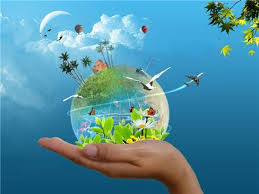 2016-2017“TEMİZ SINIF TEMİZ OKUL” PROJESİ“TEMİZ SINIF TEMİZ OKUL” PROJESİ EYLEM PLANI                                                                                                                                                   EMİN SUNALOKUL MÜDÜRÜ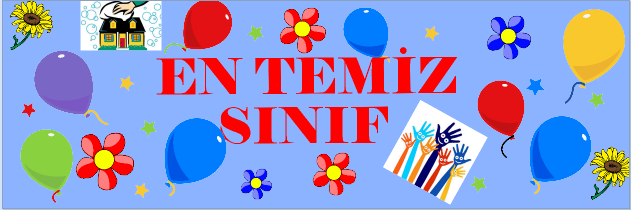 PROJENİN ADI:TEMİZ SINIF TEMİZ OKULPROJE SLOGANIOKUL BİZİM YUVAMIZ ONU TEMİZ TUTMALIYIZPROJENİN GEREKÇESİKişisel temizlik ve çevre temizliği konusunda öğrencilerin yeteri bilinçte olmamalarıÖğrencilerin temizliği sadece kişisel temizlik olarak algılamalarıSınıf temizliği ve okul temizliğine dikkat etmemeleriDaha temiz bir sınıf ve okul ortamının olmamasıPROJENİN HEDEFLERİ1.Kişisel temizlik ve çevre temizliği konularını küçük yaşlardan itibaren aile veokul desteği ile kazandırmak.2.Öğrencilere temizlikle ilgili verilecek uygulamalı eğitimler ile bilgi ve bilinç düzeyini yükseltmek3.Öğrencilerimizin kendilerinden beklenen okul içi rollerini gerçekleştirebilme fırsatını sunmak.4.Çevre bilinci ve temizliğin önemini içselleştirmek.5.Sınıflarımızı ve okulumuzu temiz tutmak.6.Okul-öğrenci-veli işbirliğini geliştirmek.KAPSAMErgenekon İlkokulu idarecileri, öğretmenleri, öğrencileri ve velileriDAYANAK-T.C Anayasası-1739 sayılı Milli Eğitim Temel Kanunu-Milli Eğitim Bakanlığı İlköğretim ve Ortaöğretim Kurumları Sosyal Etkinlikler Yönetmeliği-Milli Eğitim Bakanlığı Sosyal ve Kültürel Yarışmalar YönetmeliğiTANIMLAROKUL PROJE YÜRÜTME EKİBİ: Okul müdürü, müdür yardımcısı, anasınıfı öğretmeni,1.sınıf öğretmeni,2.sınıf öğretmeni,3.sınıf öğretmeni ve 4.sınıf öğretmeniPROJE İZLEME VE DEĞERLENDİRME: Okul Proje Yürütme Ekibi tarafından yapılacakEYLEM PLANI: Okul Proje Yürütme Ekibi tarafından hazırlanan ve proje süresince okulda uygulanacak olan eylem planıPROJE EKİBİEmin SUNAL- Okul MüdürüEmine ZENGİNSAN-Müdür YardımcısıFadime ŞAHİN-Anasınıfı ÖğretmeniBediha ÇAKMAK-1.Sınıf ÖğretmeniNurullah SARI-2.Sınıf ÖğretmeniSevgi KISAKOL-3.Sınıf ÖğretmeniMine ÖNÜRME-4.Sınıf ÖğretmeniPROJE PAYDAŞLARIİlçe Milli Eğitim MüdürlüğüOkul YönetimiOkulumuzdaki ÖğretmenleriOkulumuzdaki ÖğrencileriOkulumuzdaki öğrenci velileriPROJEYİ YÜRÜTECEK KURUM VE KURULUŞLAROkulumuz Proje ekibi  Sağlık ,Temizlik Kulübü öğretmen ve öğrencileriPROJENİN MALİYETİYapılacak çalışmalar esnasında ortaya çıkabilecek kaynak ihtiyacı, Ergenekon İlkokulu Okul Aile Birliği tarafından karşılanacaktır.NOFAALİYET ADI(UYGULANACAK FAALİYETLER)GÖREV VE SORUMLULUK1.Okul Proje Yürütme Ekibinin kurulması--2.Temizlik sözleşmesi hazırlanıp tüm öğrencilere imzalatılacak. Hazırlanan sözleşmeler sınıf panolarına asılacak.Okul Proje Yürütme Ekibi3.Her sınıf kendi sınıf temizliğinden sorumlu olacak.Tüm Öğretmenler4.Haftanın her gününde mıntıka temizliği yapılacak.Nöbetçi Öğretmenler5.Haftanın son gününde velilerle sınıf temizliği yapılacak.Okul Proje Yürütme Ekibi ve Tüm Öğretmenler, Veliler6.Her ayın son haftası velilerle okul koridor ve bahçe temizliği yapılacak.Okul Proje Yürütme Ekibi7.Temizlik elçilerinin görevleri ile ilgili metin hazırlanarak sınıflara asılacak.Okul Proje Yürütme Ekibi8.Her sınıftan 2 öğrenci ve 2 veli temizlik elçisi olarak seçilecek.Tüm Öğretmenler9.Her 2 haftada bir sınıfların temizlik ve düzenine göre değerlendirme yapılarak okulun en temiz sınıfı seçilecek.Okul Proje Yürütme Ekibi10.Seçilmiş olan sınıfa Proje Yürütme Ekibi tarafından bir plaket verilecek ve iki hafta boyunca plaket bu sınıfta kalacak.Okul Proje Yürütme Ekibi11.En temiz sınıf seçilen sınıf diğer haftalarda da tekrar seçilebilir.Okul Proje Yürütme Ekibi12.Seçilmiş olan en temiz sınıf okulumuz web sitesinde yayınlanacak ve ilan panosunda yayınlanacak.Okul Proje Yürütme Ekibi13.Her gün dönüşümlü olarak sınıfların okul bahçesindeki mıntıka temizliği nöbetçi öğretmenler tarafından takip edilecek. Nöbetçi Öğretmenler14.En temiz sınıf kapısına iki hafta boyunca “En Temiz Sınıf” yazısı takılacak.Okul Proje Yürütme EkibiERGENEKON İLKOKULU“TEMİZ SINIF, TEMİZ OKUL” PROJESİDEĞERLENDİRME KRİTERLERİERGENEKON İLKOKULU“TEMİZ SINIF, TEMİZ OKUL” PROJESİDEĞERLENDİRME KRİTERLERİERGENEKON İLKOKULU“TEMİZ SINIF, TEMİZ OKUL” PROJESİDEĞERLENDİRME KRİTERLERİERGENEKON İLKOKULU“TEMİZ SINIF, TEMİZ OKUL” PROJESİDEĞERLENDİRME KRİTERLERİSIRA SINIFIN ADI:  ÖLÇÜTLER ÇOK KÖTÜ 1 KÖTÜ 2 ORTA 3 İYİ 4 ÇOK İYİ   5 1 Sıra gözlerinin, üst ve alt kısımlarının temizliği 2 Sıraların ve çantaların  düzeni   3Öğretmen masasının temizliği ve düzeni 4 Sınıf içi temizlik (zemin ve köşeler) 5 Sınıfın düzenli havalandırılması 6 Yazı tahtasının temizliği   7 Sınıf panolarının temizliği ve düzeni 8 Cam ve cam pervazlarının temizliği 9 Duvarların temizliği ve perdelerin düzeni 10 Çöp kutusunun ve çevresinin temizliği ve geri dönüşüme verilen önem 11Sınıfın bulunduğu kısımdaki koridorun temizliği.12Günlük mıntıka temizliğinde görevli olan sınıfın yapmış olduğu temizlik